Program Gyn-onkologisk Vintermøte 202210. Februar 2022Hybridmøte. Sted: Auditorium i Forskningsbygget på Radiumhospitalet Tid: kl. 16:00 - 20:0016:00-16:10 Velkommen Kristina Lindemann, Kompetansetjeneste for gynekologisk onkologi, Avdeling for gynekologisk kreft, Oslo universitetssykehus16:10-16:30Immunterapi ved livmorhalskreft Line Bjørge, Haukeland Sykehus16:30-17:00 Debat – Tilgang til nye metoder for pasienter med gynekologisk kreftHalfdan Sørbye (leder Ekspertpanel), Siri Berg (Gynkreftforeningen), representant HF forespurt17:00-17.10Pause 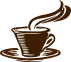 17:10-17:30Seneffekter etter kreft – Nytt behandlingstilbud ved UNN  Anne Gry Bentzen, Universitetssykehuset Nord-Norge17:30-17:45Pause 17:45-18:00IMPRESS – Første erfaringer med et bredt sekvenseringstilbudÅsmund Flobakk, St. Olavs Hospital18:00-18:15Implikasjoner for molekylær testing i klinisk praksisKatharina Bischof, Avdeling for gynekologisk kreft, Oslo universitetssykehus18:15-18:25Spørsmål/diskusjon18:25-18:45Nasjonal status på HRD testing – utfordringer og muligheterAnne Marie Hansson, Universitetssykehuset Nord-Norge18:45-19:10HRD testing – hva er det og hvordan gjøres det?Caroline Maria Rossing, Copenhagen University Hospital19:10-19:20Spørsmål/Diskusjon19:20-19:35Update Kliniske studier/nye metoder Kristina Lindemann 19:35-20:00Research in 8 minutes«Symptomatic or asymptomatic recurrence of ovarian cancer. Does it influence survival? » - Karen Madland, Universitetet i Bergen “ctDNA in endometrial cancer – experiences from a research fellowship in Norway” - Franziska Siegenthaler, Oslo universitetssykehus / Inselspital Bern, Sveits